                  Podpis dospěláka:                                                                 Podpis Objevitele:30. týden25. 3. – 27. 3. 2024Co mám zvládnout tento týden?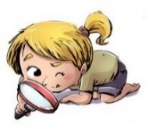 Jak se mi 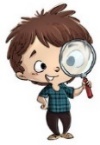 dařilo?Jak se mi dařilo?Jak se mi dařilo?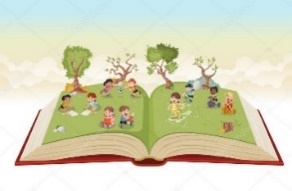 Píši velikonoční přání a naučím se velikonoční koledu.Správně opisuji text, doplňuji a píši nadiktované věty.Poslouchám Velikonoční příběh. MATEMATIKA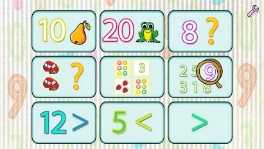 Počítám do 80,  násobím 1, 2, 3, 4, 5, 6 a 10.MATEMATIKASeznamuji se s novou učebnicí a novým prostředím – rodina.Píši matematického klokana – kategorie Cvrček.PRVOUKA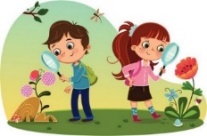 Tvořím výrobky a cedule na velikonoční jarmark. PRVOUKAPřipomínám si velikonoční tradice, povídám o svých. 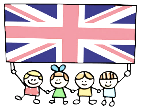 Reaguji slovně i svými aktivitami na anglické pokyny.Naučím se nová slovíčka na téma Velikonoce – Easter..MÁ VÝZVA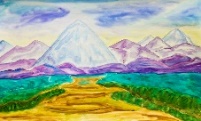 MÁ VÝZVADOMÁCÍ PŘÍPRAVA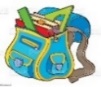 Každý den napíšu perem pečlivě, čitelně a správně dvě věty do Deníku i během velikonočních prázdnin. Mohu si opakovat učivo pomocí dobrovolných úkolů.Ve středu pomůžu při velikonočním jarmarku. Každý den napíšu perem pečlivě, čitelně a správně dvě věty do Deníku i během velikonočních prázdnin. Mohu si opakovat učivo pomocí dobrovolných úkolů.Ve středu pomůžu při velikonočním jarmarku. Každý den napíšu perem pečlivě, čitelně a správně dvě věty do Deníku i během velikonočních prázdnin. Mohu si opakovat učivo pomocí dobrovolných úkolů.Ve středu pomůžu při velikonočním jarmarku. Každý den napíšu perem pečlivě, čitelně a správně dvě věty do Deníku i během velikonočních prázdnin. Mohu si opakovat učivo pomocí dobrovolných úkolů.Ve středu pomůžu při velikonočním jarmarku. Milí rodiče a Objevitelé, děkujeme za účast 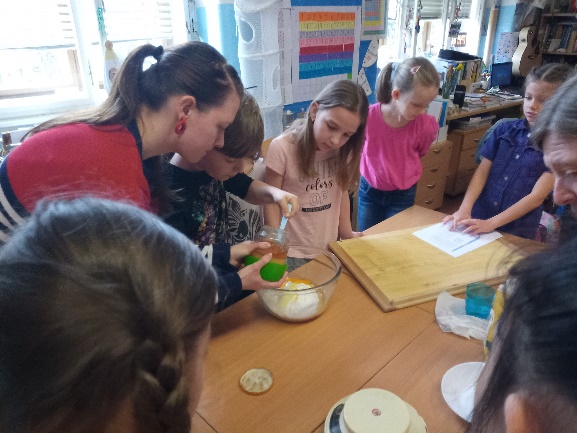 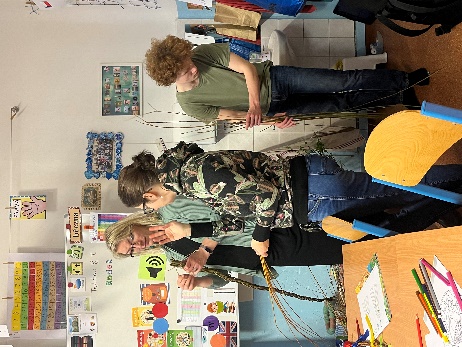 na velikonoční dílně, za donesené proutky, dobroty, pomoc s pletením pomlázek a dobrou náladu. Děkujeme také mamince Andríska za vytvoření košíčků k prodeji. Předem děkuji Objevitelům, kteří mohou pomáhat a prodávat výrobky během jarmarku. Děti, které budou u stánku s námi, budou zapsané v tabulce, která přišla rodičům v pátek do e-mailu. 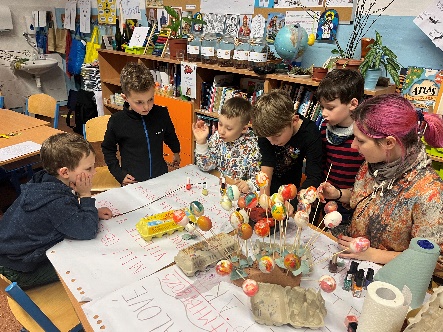 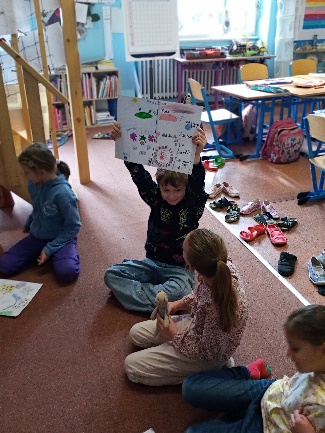 Velikonoční jarmark proběhne ve středu 27. 3. od 15:00 do 17:00 na školní zahradě.  Na děti se těšíme v úterý 2. 4. Během příštího týdne už bude možné zapisovat se na konzultace k 3. čtvrtletí.   Krásné Velikonoce přeje Lucka a AliceMilí rodiče a Objevitelé, děkujeme za účast na velikonoční dílně, za donesené proutky, dobroty, pomoc s pletením pomlázek a dobrou náladu. Děkujeme také mamince Andríska za vytvoření košíčků k prodeji. Předem děkuji Objevitelům, kteří mohou pomáhat a prodávat výrobky během jarmarku. Děti, které budou u stánku s námi, budou zapsané v tabulce, která přišla rodičům v pátek do e-mailu. Velikonoční jarmark proběhne ve středu 27. 3. od 15:00 do 17:00 na školní zahradě.  Na děti se těšíme v úterý 2. 4. Během příštího týdne už bude možné zapisovat se na konzultace k 3. čtvrtletí.   Krásné Velikonoce přeje Lucka a AliceMilí rodiče a Objevitelé, děkujeme za účast na velikonoční dílně, za donesené proutky, dobroty, pomoc s pletením pomlázek a dobrou náladu. Děkujeme také mamince Andríska za vytvoření košíčků k prodeji. Předem děkuji Objevitelům, kteří mohou pomáhat a prodávat výrobky během jarmarku. Děti, které budou u stánku s námi, budou zapsané v tabulce, která přišla rodičům v pátek do e-mailu. Velikonoční jarmark proběhne ve středu 27. 3. od 15:00 do 17:00 na školní zahradě.  Na děti se těšíme v úterý 2. 4. Během příštího týdne už bude možné zapisovat se na konzultace k 3. čtvrtletí.   Krásné Velikonoce přeje Lucka a AliceMilí rodiče a Objevitelé, děkujeme za účast na velikonoční dílně, za donesené proutky, dobroty, pomoc s pletením pomlázek a dobrou náladu. Děkujeme také mamince Andríska za vytvoření košíčků k prodeji. Předem děkuji Objevitelům, kteří mohou pomáhat a prodávat výrobky během jarmarku. Děti, které budou u stánku s námi, budou zapsané v tabulce, která přišla rodičům v pátek do e-mailu. Velikonoční jarmark proběhne ve středu 27. 3. od 15:00 do 17:00 na školní zahradě.  Na děti se těšíme v úterý 2. 4. Během příštího týdne už bude možné zapisovat se na konzultace k 3. čtvrtletí.   Krásné Velikonoce přeje Lucka a AliceMilí rodiče a Objevitelé, děkujeme za účast na velikonoční dílně, za donesené proutky, dobroty, pomoc s pletením pomlázek a dobrou náladu. Děkujeme také mamince Andríska za vytvoření košíčků k prodeji. Předem děkuji Objevitelům, kteří mohou pomáhat a prodávat výrobky během jarmarku. Děti, které budou u stánku s námi, budou zapsané v tabulce, která přišla rodičům v pátek do e-mailu. Velikonoční jarmark proběhne ve středu 27. 3. od 15:00 do 17:00 na školní zahradě.  Na děti se těšíme v úterý 2. 4. Během příštího týdne už bude možné zapisovat se na konzultace k 3. čtvrtletí.   Krásné Velikonoce přeje Lucka a Alice